Date : ………………………….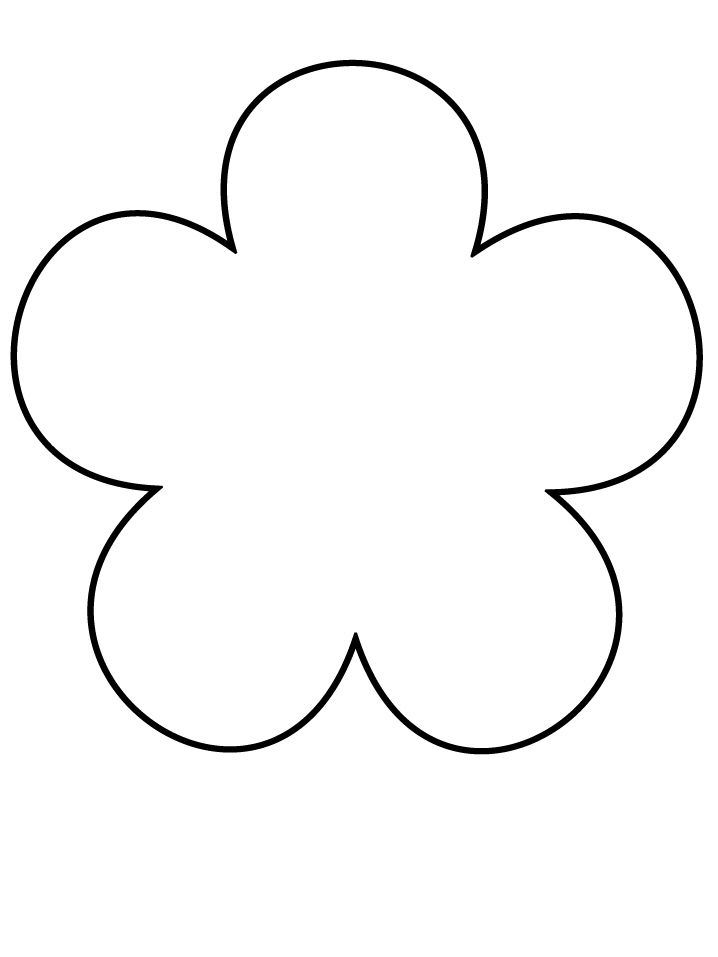 Classe :………………………..Mon groupe : ……………………………………………………………………………………………….……………………………………………………………………………………………………………………… Avec des producteurs et des revendeursJeu de piste sur le marché de MornantEt visite à la ferme des « délices mornantais »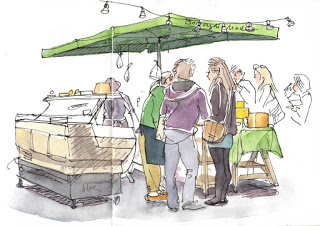 Borough Market by Lis WatkinsSur le marché : Menons l’enquête :Mission n°1 : interviewer un PRODUCTEURComment définit-il son métier ? ………..…………………………………………………….…………………………………………………………….……………………………………………………………………………………………………………………………………………………………………….Comment fixe-t-il ses prix ?........................................................................………………………………………………………………………………………………………………….………………………………………………………………………………………………………………….Quelles sont ses principales dépenses de production ? la main d’œuvre pour les récoltes les produits de traitement et les engrais le matériel (tracteurs, autres machines) Autre : préciser……………………………………………………………………………………..Des questions que vous avez préparées avant la sortie et que vous vouliez poser à ce marchand :……………………………………………………………………………………………………………………………………………………………………………………………………………………………………Réponse :……………………………………………………………………………………………………………………………………………………………………………………………………………………………………………………………………………………………………………….…………………………………………………………………………………………………………………………………………Réponse : …………………………………………………………………………………………………………………………………………………………………………………………………………………... Mission n°2 : étudier et comparer 6 produits sur l’étal d’un PRODUCTEURQuels sont les fruits et légumes que vous retrouvez le plus souvent sur les              étals des producteurs ?…………………………………………………………………………………………………………………………………………………………………………………………………………………………………………………………………………………………………………………………………………………………………………………………………………………………………………………………………………Pourquoi le choix de produits est-il moins large que chez un revendeur ?………………………………………………………………………………………………………………………………………………………………………………………………………………………………………………………………………………………………………………………………………………………Mission n°3 : découvrir UN PRODUIT INCONNU.Relevez le nom de produits (fruits, légumes, fromages, etc.) que vous ne connaissez pas :……………………………………………………………………………………………………………………………………………………………………………………………………………………………………………………Choisissez-en un fruit ou un légume et demandez au marchand de vous donner une recette pour le préparer.        CHEZ LE PRODUCTEUR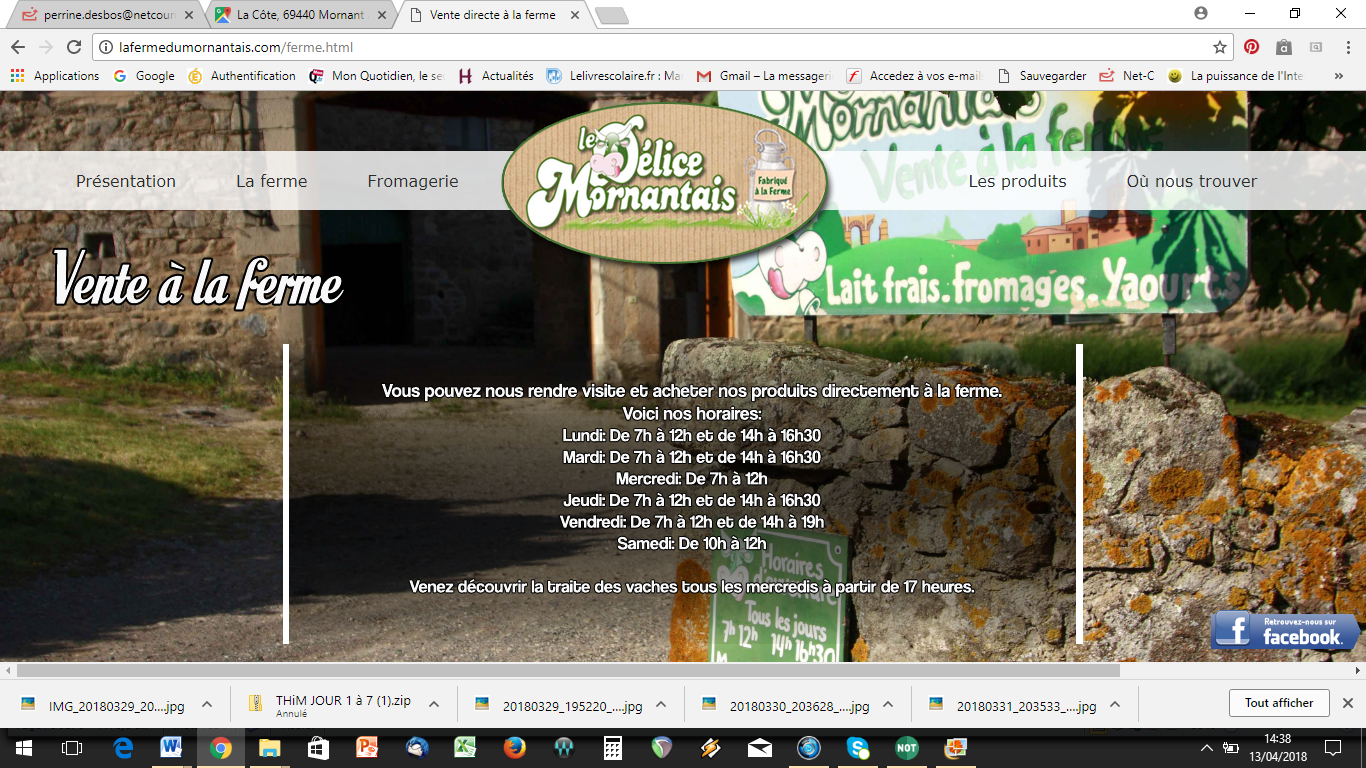 En posant des questions, en observant, en écoutant, relève au moins une information par catégorie :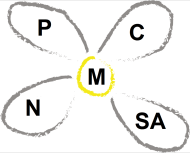 EN CHEMIN… 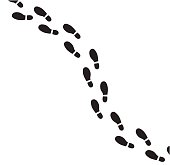 Sur la carte et l’image satellite, fais une croix à l’emplacement du collège, du marché et de la ferme du Mornantais puis trace l’itinéraire parcouru. 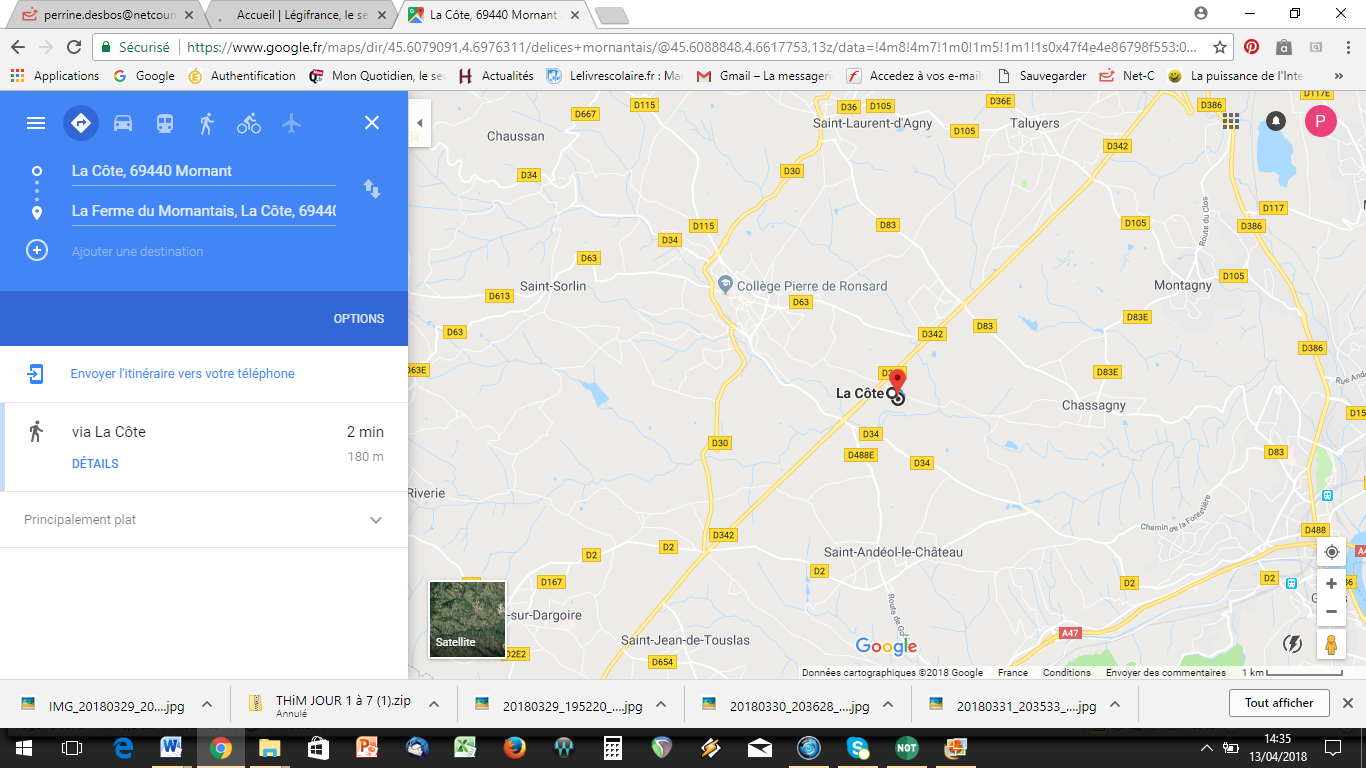 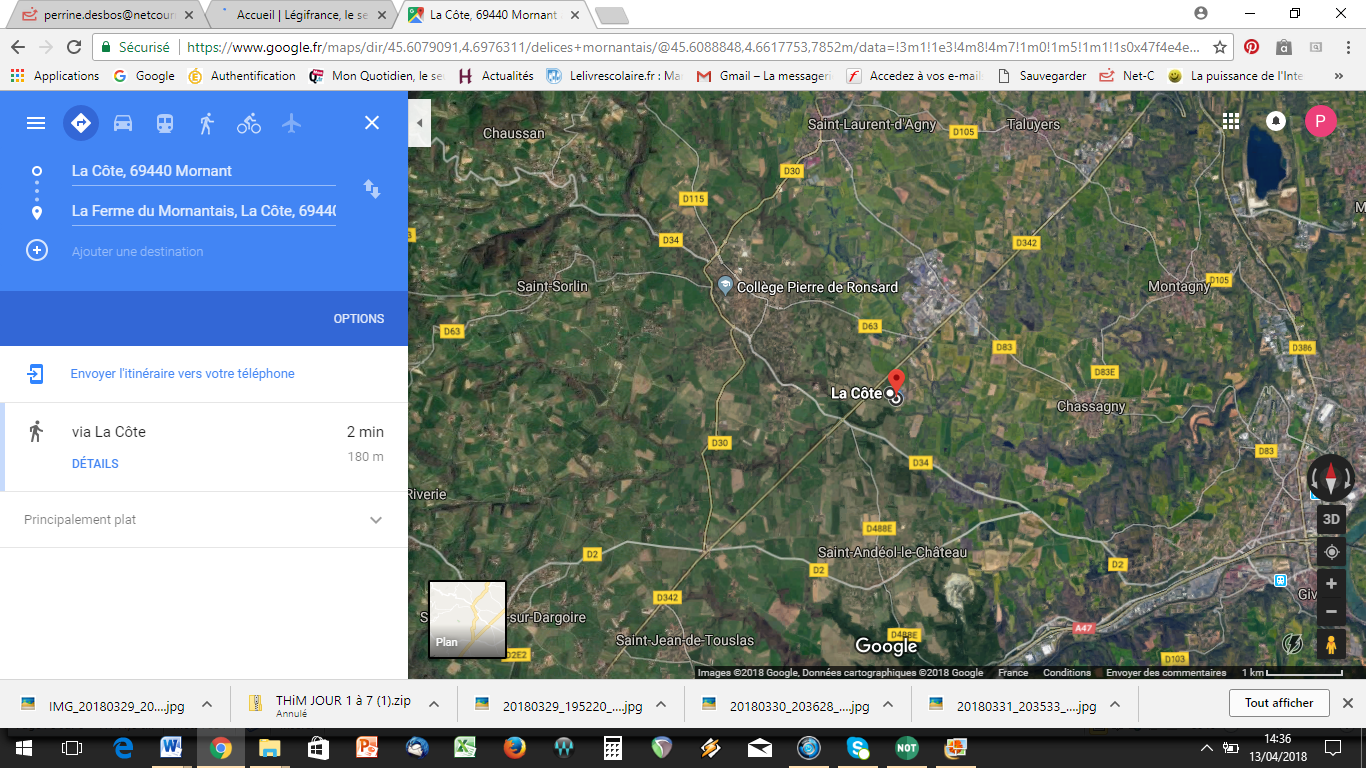 Nomme ou dessine les paysages que tu observes sur en chemin :Produit :Prix producteurLabel de qualité ?Origine du produit